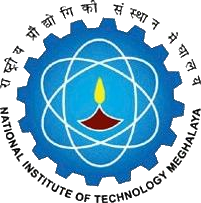 National Institute of Technology MeghalayaAn Institute of National ImportanceNational Institute of Technology MeghalayaAn Institute of National ImportanceNational Institute of Technology MeghalayaAn Institute of National ImportanceNational Institute of Technology MeghalayaAn Institute of National ImportanceNational Institute of Technology MeghalayaAn Institute of National ImportanceNational Institute of Technology MeghalayaAn Institute of National ImportanceNational Institute of Technology MeghalayaAn Institute of National ImportanceNational Institute of Technology MeghalayaAn Institute of National ImportanceNational Institute of Technology MeghalayaAn Institute of National ImportanceNational Institute of Technology MeghalayaAn Institute of National ImportanceCURRICULUMCURRICULUMCURRICULUMProgrammeProgrammeProgrammeMaster  of Technology (Structural Engineering)Master  of Technology (Structural Engineering)Master  of Technology (Structural Engineering)Master  of Technology (Structural Engineering)Master  of Technology (Structural Engineering)Year of RegulationYear of RegulationYear of RegulationYear of RegulationYear of Regulation201820182018DepartmentDepartmentDepartmentCivil EngineeringCivil EngineeringCivil EngineeringCivil EngineeringCivil EngineeringSemesterSemesterSemesterSemesterSemesterIIICourse CodeCourse CodeCourse NameCourse NamePre-requisitePre-requisiteCredit StructureCredit StructureCredit StructureCredit StructureMarks DistributionMarks DistributionMarks DistributionMarks DistributionMarks DistributionMarks DistributionCourse CodeCourse CodeCourse NameCourse NamePre-requisitePre-requisiteLTPCINTINTMIDENDENDTotalCE 523CE 523Advance Concrete Technology labAdvance Concrete Technology labNILNIL0021100100100Course ObjectivesCourse ObjectivesTo get the knowledge of concrete mix design as per IS and ACI code.To get the knowledge of concrete mix design as per IS and ACI code.To get the knowledge of concrete mix design as per IS and ACI code.Course OutcomesCourse OutcomesCO1The student will be able to know concrete design mix for particular grade of concrete according to IS code and ACI codeThe student will be able to know concrete design mix for particular grade of concrete according to IS code and ACI codeThe student will be able to know concrete design mix for particular grade of concrete according to IS code and ACI codeThe student will be able to know concrete design mix for particular grade of concrete according to IS code and ACI codeThe student will be able to know concrete design mix for particular grade of concrete according to IS code and ACI codeThe student will be able to know concrete design mix for particular grade of concrete according to IS code and ACI codeThe student will be able to know concrete design mix for particular grade of concrete according to IS code and ACI codeThe student will be able to know concrete design mix for particular grade of concrete according to IS code and ACI codeCourse ObjectivesCourse ObjectivesGoing through the course one would develop knowledge on strength and durability test of concrete of different grade of concreteGoing through the course one would develop knowledge on strength and durability test of concrete of different grade of concreteGoing through the course one would develop knowledge on strength and durability test of concrete of different grade of concreteCourse OutcomesCourse OutcomesCO1The student will be able to know concrete design mix for particular grade of concrete according to IS code and ACI codeThe student will be able to know concrete design mix for particular grade of concrete according to IS code and ACI codeThe student will be able to know concrete design mix for particular grade of concrete according to IS code and ACI codeThe student will be able to know concrete design mix for particular grade of concrete according to IS code and ACI codeThe student will be able to know concrete design mix for particular grade of concrete according to IS code and ACI codeThe student will be able to know concrete design mix for particular grade of concrete according to IS code and ACI codeThe student will be able to know concrete design mix for particular grade of concrete according to IS code and ACI codeThe student will be able to know concrete design mix for particular grade of concrete according to IS code and ACI codeCourse ObjectivesCourse ObjectivesGoing through the course one would develop knowledge on strength and durability test of concrete of different grade of concreteGoing through the course one would develop knowledge on strength and durability test of concrete of different grade of concreteGoing through the course one would develop knowledge on strength and durability test of concrete of different grade of concreteCourse OutcomesCourse OutcomesCO2Student will be able to use these solutions to guide a durability test of concrete and non-destructive test on concrete using Rebound hammer and USPV methodStudent will be able to use these solutions to guide a durability test of concrete and non-destructive test on concrete using Rebound hammer and USPV methodStudent will be able to use these solutions to guide a durability test of concrete and non-destructive test on concrete using Rebound hammer and USPV methodStudent will be able to use these solutions to guide a durability test of concrete and non-destructive test on concrete using Rebound hammer and USPV methodStudent will be able to use these solutions to guide a durability test of concrete and non-destructive test on concrete using Rebound hammer and USPV methodStudent will be able to use these solutions to guide a durability test of concrete and non-destructive test on concrete using Rebound hammer and USPV methodStudent will be able to use these solutions to guide a durability test of concrete and non-destructive test on concrete using Rebound hammer and USPV methodStudent will be able to use these solutions to guide a durability test of concrete and non-destructive test on concrete using Rebound hammer and USPV methodCourse ObjectivesCourse ObjectivesThe student will be able to do the non-destructive testing.The student will be able to do the non-destructive testing.The student will be able to do the non-destructive testing.Course OutcomesCourse OutcomesCO2Student will be able to use these solutions to guide a durability test of concrete and non-destructive test on concrete using Rebound hammer and USPV methodStudent will be able to use these solutions to guide a durability test of concrete and non-destructive test on concrete using Rebound hammer and USPV methodStudent will be able to use these solutions to guide a durability test of concrete and non-destructive test on concrete using Rebound hammer and USPV methodStudent will be able to use these solutions to guide a durability test of concrete and non-destructive test on concrete using Rebound hammer and USPV methodStudent will be able to use these solutions to guide a durability test of concrete and non-destructive test on concrete using Rebound hammer and USPV methodStudent will be able to use these solutions to guide a durability test of concrete and non-destructive test on concrete using Rebound hammer and USPV methodStudent will be able to use these solutions to guide a durability test of concrete and non-destructive test on concrete using Rebound hammer and USPV methodStudent will be able to use these solutions to guide a durability test of concrete and non-destructive test on concrete using Rebound hammer and USPV methodCourse ObjectivesCourse ObjectivesThe student will be able to do the non-destructive testing.The student will be able to do the non-destructive testing.The student will be able to do the non-destructive testing.Course OutcomesCourse OutcomesSYLLABUSSYLLABUSSYLLABUSSYLLABUSSYLLABUSSYLLABUSSYLLABUSSYLLABUSSYLLABUSSYLLABUSSYLLABUSSYLLABUSSYLLABUSSYLLABUSSYLLABUSSYLLABUSNo.ContentContentContentContentContentContentContentContentContentContentHoursHoursHoursCOsCOsIDesign of concrete mix by IS code and ACI methods.Design of concrete mix by IS code and ACI methods.Design of concrete mix by IS code and ACI methods.Design of concrete mix by IS code and ACI methods.Design of concrete mix by IS code and ACI methods.Design of concrete mix by IS code and ACI methods.Design of concrete mix by IS code and ACI methods.Design of concrete mix by IS code and ACI methods.Design of concrete mix by IS code and ACI methods.Design of concrete mix by IS code and ACI methods.111CO1CO1IIDesign of Special Concrete likes fibers, SCC, HPCDesign of Special Concrete likes fibers, SCC, HPCDesign of Special Concrete likes fibers, SCC, HPCDesign of Special Concrete likes fibers, SCC, HPCDesign of Special Concrete likes fibers, SCC, HPCDesign of Special Concrete likes fibers, SCC, HPCDesign of Special Concrete likes fibers, SCC, HPCDesign of Special Concrete likes fibers, SCC, HPCDesign of Special Concrete likes fibers, SCC, HPCDesign of Special Concrete likes fibers, SCC, HPC111CO2CO2IIIStrength tests on concrete (compression, tension and bending – modulus of elasticity)Strength tests on concrete (compression, tension and bending – modulus of elasticity)Strength tests on concrete (compression, tension and bending – modulus of elasticity)Strength tests on concrete (compression, tension and bending – modulus of elasticity)Strength tests on concrete (compression, tension and bending – modulus of elasticity)Strength tests on concrete (compression, tension and bending – modulus of elasticity)Strength tests on concrete (compression, tension and bending – modulus of elasticity)Strength tests on concrete (compression, tension and bending – modulus of elasticity)Strength tests on concrete (compression, tension and bending – modulus of elasticity)Strength tests on concrete (compression, tension and bending – modulus of elasticity)111CO1CO1IVDurability test of concrete (permeability test and Rapid Chloride Permeability Test (RCPT)Durability test of concrete (permeability test and Rapid Chloride Permeability Test (RCPT)Durability test of concrete (permeability test and Rapid Chloride Permeability Test (RCPT)Durability test of concrete (permeability test and Rapid Chloride Permeability Test (RCPT)Durability test of concrete (permeability test and Rapid Chloride Permeability Test (RCPT)Durability test of concrete (permeability test and Rapid Chloride Permeability Test (RCPT)Durability test of concrete (permeability test and Rapid Chloride Permeability Test (RCPT)Durability test of concrete (permeability test and Rapid Chloride Permeability Test (RCPT)Durability test of concrete (permeability test and Rapid Chloride Permeability Test (RCPT)Durability test of concrete (permeability test and Rapid Chloride Permeability Test (RCPT)111CO2CO2VPassing ability test on Self Compacting concrete using U-box, L-box, Fill-box, and J-ring test methodsPassing ability test on Self Compacting concrete using U-box, L-box, Fill-box, and J-ring test methodsPassing ability test on Self Compacting concrete using U-box, L-box, Fill-box, and J-ring test methodsPassing ability test on Self Compacting concrete using U-box, L-box, Fill-box, and J-ring test methodsPassing ability test on Self Compacting concrete using U-box, L-box, Fill-box, and J-ring test methodsPassing ability test on Self Compacting concrete using U-box, L-box, Fill-box, and J-ring test methodsPassing ability test on Self Compacting concrete using U-box, L-box, Fill-box, and J-ring test methodsPassing ability test on Self Compacting concrete using U-box, L-box, Fill-box, and J-ring test methodsPassing ability test on Self Compacting concrete using U-box, L-box, Fill-box, and J-ring test methodsPassing ability test on Self Compacting concrete using U-box, L-box, Fill-box, and J-ring test methods111CO1CO1VIFilling Ability of Self Compacting Concrete using slump flow, V-funnel test.Filling Ability of Self Compacting Concrete using slump flow, V-funnel test.Filling Ability of Self Compacting Concrete using slump flow, V-funnel test.Filling Ability of Self Compacting Concrete using slump flow, V-funnel test.Filling Ability of Self Compacting Concrete using slump flow, V-funnel test.Filling Ability of Self Compacting Concrete using slump flow, V-funnel test.Filling Ability of Self Compacting Concrete using slump flow, V-funnel test.Filling Ability of Self Compacting Concrete using slump flow, V-funnel test.Filling Ability of Self Compacting Concrete using slump flow, V-funnel test.Filling Ability of Self Compacting Concrete using slump flow, V-funnel test.111CO2CO2VIINon-destructive tests on concrete.Non-destructive tests on concrete.Non-destructive tests on concrete.Non-destructive tests on concrete.Non-destructive tests on concrete.Non-destructive tests on concrete.Non-destructive tests on concrete.Non-destructive tests on concrete.Non-destructive tests on concrete.Non-destructive tests on concrete.111CO1CO1VIIICorrosion test on concreteCorrosion test on concreteCorrosion test on concreteCorrosion test on concreteCorrosion test on concreteCorrosion test on concreteCorrosion test on concreteCorrosion test on concreteCorrosion test on concreteCorrosion test on concrete111CO2CO2IXTesting of R.C. beams and study of their behaviourTesting of R.C. beams and study of their behaviourTesting of R.C. beams and study of their behaviourTesting of R.C. beams and study of their behaviourTesting of R.C. beams and study of their behaviourTesting of R.C. beams and study of their behaviourTesting of R.C. beams and study of their behaviourTesting of R.C. beams and study of their behaviourTesting of R.C. beams and study of their behaviourTesting of R.C. beams and study of their behaviour222CO1CO1XTesting of R.C. slab and study of their behaviour.Testing of R.C. slab and study of their behaviour.Testing of R.C. slab and study of their behaviour.Testing of R.C. slab and study of their behaviour.Testing of R.C. slab and study of their behaviour.Testing of R.C. slab and study of their behaviour.Testing of R.C. slab and study of their behaviour.Testing of R.C. slab and study of their behaviour.Testing of R.C. slab and study of their behaviour.Testing of R.C. slab and study of their behaviour.111CO2CO2XIUse of various types of strain gauges.Use of various types of strain gauges.Use of various types of strain gauges.Use of various types of strain gauges.Use of various types of strain gauges.Use of various types of strain gauges.Use of various types of strain gauges.Use of various types of strain gauges.Use of various types of strain gauges.Use of various types of strain gauges.111CO1CO1Total HoursTotal HoursTotal HoursTotal HoursTotal HoursTotal HoursTotal HoursTotal HoursTotal HoursTotal HoursTotal Hours121212Essential ReadingsEssential ReadingsEssential ReadingsEssential ReadingsEssential ReadingsEssential ReadingsEssential ReadingsEssential ReadingsEssential ReadingsEssential ReadingsEssential ReadingsEssential ReadingsEssential ReadingsEssential ReadingsEssential ReadingsEssential Readings1. Gambhir, M.L., “Building and Construction Materials: Testing and Quality Control”, McGraw Hill, 2017.1. Gambhir, M.L., “Building and Construction Materials: Testing and Quality Control”, McGraw Hill, 2017.1. Gambhir, M.L., “Building and Construction Materials: Testing and Quality Control”, McGraw Hill, 2017.1. Gambhir, M.L., “Building and Construction Materials: Testing and Quality Control”, McGraw Hill, 2017.1. Gambhir, M.L., “Building and Construction Materials: Testing and Quality Control”, McGraw Hill, 2017.1. Gambhir, M.L., “Building and Construction Materials: Testing and Quality Control”, McGraw Hill, 2017.1. Gambhir, M.L., “Building and Construction Materials: Testing and Quality Control”, McGraw Hill, 2017.1. Gambhir, M.L., “Building and Construction Materials: Testing and Quality Control”, McGraw Hill, 2017.1. Gambhir, M.L., “Building and Construction Materials: Testing and Quality Control”, McGraw Hill, 2017.1. Gambhir, M.L., “Building and Construction Materials: Testing and Quality Control”, McGraw Hill, 2017.1. Gambhir, M.L., “Building and Construction Materials: Testing and Quality Control”, McGraw Hill, 2017.1. Gambhir, M.L., “Building and Construction Materials: Testing and Quality Control”, McGraw Hill, 2017.1. Gambhir, M.L., “Building and Construction Materials: Testing and Quality Control”, McGraw Hill, 2017.1. Gambhir, M.L., “Building and Construction Materials: Testing and Quality Control”, McGraw Hill, 2017.1. Gambhir, M.L., “Building and Construction Materials: Testing and Quality Control”, McGraw Hill, 2017.1. Gambhir, M.L., “Building and Construction Materials: Testing and Quality Control”, McGraw Hill, 2017.2. McGraw Hill, 2017. 2. Neville, A.M., “Properties of Concrete’’, Standard Publishers Distributors, 2011.2. McGraw Hill, 2017. 2. Neville, A.M., “Properties of Concrete’’, Standard Publishers Distributors, 2011.2. McGraw Hill, 2017. 2. Neville, A.M., “Properties of Concrete’’, Standard Publishers Distributors, 2011.2. McGraw Hill, 2017. 2. Neville, A.M., “Properties of Concrete’’, Standard Publishers Distributors, 2011.2. McGraw Hill, 2017. 2. Neville, A.M., “Properties of Concrete’’, Standard Publishers Distributors, 2011.2. McGraw Hill, 2017. 2. Neville, A.M., “Properties of Concrete’’, Standard Publishers Distributors, 2011.2. McGraw Hill, 2017. 2. Neville, A.M., “Properties of Concrete’’, Standard Publishers Distributors, 2011.2. McGraw Hill, 2017. 2. Neville, A.M., “Properties of Concrete’’, Standard Publishers Distributors, 2011.2. McGraw Hill, 2017. 2. Neville, A.M., “Properties of Concrete’’, Standard Publishers Distributors, 2011.2. McGraw Hill, 2017. 2. Neville, A.M., “Properties of Concrete’’, Standard Publishers Distributors, 2011.2. McGraw Hill, 2017. 2. Neville, A.M., “Properties of Concrete’’, Standard Publishers Distributors, 2011.2. McGraw Hill, 2017. 2. Neville, A.M., “Properties of Concrete’’, Standard Publishers Distributors, 2011.2. McGraw Hill, 2017. 2. Neville, A.M., “Properties of Concrete’’, Standard Publishers Distributors, 2011.2. McGraw Hill, 2017. 2. Neville, A.M., “Properties of Concrete’’, Standard Publishers Distributors, 2011.2. McGraw Hill, 2017. 2. Neville, A.M., “Properties of Concrete’’, Standard Publishers Distributors, 2011.2. McGraw Hill, 2017. 2. Neville, A.M., “Properties of Concrete’’, Standard Publishers Distributors, 2011.Supplementary ReadingsSupplementary ReadingsSupplementary ReadingsSupplementary ReadingsSupplementary ReadingsSupplementary ReadingsSupplementary ReadingsSupplementary ReadingsSupplementary ReadingsSupplementary ReadingsSupplementary ReadingsSupplementary ReadingsSupplementary ReadingsSupplementary ReadingsSupplementary ReadingsSupplementary Readings1. Shetty. M.S., ‘’Concrete Technology”, S.Chand & Company Ltd, 2006.1. Shetty. M.S., ‘’Concrete Technology”, S.Chand & Company Ltd, 2006.1. Shetty. M.S., ‘’Concrete Technology”, S.Chand & Company Ltd, 2006.1. Shetty. M.S., ‘’Concrete Technology”, S.Chand & Company Ltd, 2006.1. Shetty. M.S., ‘’Concrete Technology”, S.Chand & Company Ltd, 2006.1. Shetty. M.S., ‘’Concrete Technology”, S.Chand & Company Ltd, 2006.1. Shetty. M.S., ‘’Concrete Technology”, S.Chand & Company Ltd, 2006.1. Shetty. M.S., ‘’Concrete Technology”, S.Chand & Company Ltd, 2006.1. Shetty. M.S., ‘’Concrete Technology”, S.Chand & Company Ltd, 2006.1. Shetty. M.S., ‘’Concrete Technology”, S.Chand & Company Ltd, 2006.1. Shetty. M.S., ‘’Concrete Technology”, S.Chand & Company Ltd, 2006.1. Shetty. M.S., ‘’Concrete Technology”, S.Chand & Company Ltd, 2006.1. Shetty. M.S., ‘’Concrete Technology”, S.Chand & Company Ltd, 2006.1. Shetty. M.S., ‘’Concrete Technology”, S.Chand & Company Ltd, 2006.1. Shetty. M.S., ‘’Concrete Technology”, S.Chand & Company Ltd, 2006.1. Shetty. M.S., ‘’Concrete Technology”, S.Chand & Company Ltd, 2006.2. Colin. D.J., “Fibre Reinforced Cements and Concrete,” Taylor and Francis Publishers, 1st edition 2006.2. Colin. D.J., “Fibre Reinforced Cements and Concrete,” Taylor and Francis Publishers, 1st edition 2006.2. Colin. D.J., “Fibre Reinforced Cements and Concrete,” Taylor and Francis Publishers, 1st edition 2006.2. Colin. D.J., “Fibre Reinforced Cements and Concrete,” Taylor and Francis Publishers, 1st edition 2006.2. Colin. D.J., “Fibre Reinforced Cements and Concrete,” Taylor and Francis Publishers, 1st edition 2006.2. Colin. D.J., “Fibre Reinforced Cements and Concrete,” Taylor and Francis Publishers, 1st edition 2006.2. Colin. D.J., “Fibre Reinforced Cements and Concrete,” Taylor and Francis Publishers, 1st edition 2006.2. Colin. D.J., “Fibre Reinforced Cements and Concrete,” Taylor and Francis Publishers, 1st edition 2006.2. Colin. D.J., “Fibre Reinforced Cements and Concrete,” Taylor and Francis Publishers, 1st edition 2006.2. Colin. D.J., “Fibre Reinforced Cements and Concrete,” Taylor and Francis Publishers, 1st edition 2006.2. Colin. D.J., “Fibre Reinforced Cements and Concrete,” Taylor and Francis Publishers, 1st edition 2006.2. Colin. D.J., “Fibre Reinforced Cements and Concrete,” Taylor and Francis Publishers, 1st edition 2006.2. Colin. D.J., “Fibre Reinforced Cements and Concrete,” Taylor and Francis Publishers, 1st edition 2006.2. Colin. D.J., “Fibre Reinforced Cements and Concrete,” Taylor and Francis Publishers, 1st edition 2006.2. Colin. D.J., “Fibre Reinforced Cements and Concrete,” Taylor and Francis Publishers, 1st edition 2006.2. Colin. D.J., “Fibre Reinforced Cements and Concrete,” Taylor and Francis Publishers, 1st edition 2006.3. Geert D.S. Peter J.M. B., Peter D., John G. “Self Compacting Concrete,” Whittles Publishing, 1st edition 2008.3. Geert D.S. Peter J.M. B., Peter D., John G. “Self Compacting Concrete,” Whittles Publishing, 1st edition 2008.3. Geert D.S. Peter J.M. B., Peter D., John G. “Self Compacting Concrete,” Whittles Publishing, 1st edition 2008.3. Geert D.S. Peter J.M. B., Peter D., John G. “Self Compacting Concrete,” Whittles Publishing, 1st edition 2008.3. Geert D.S. Peter J.M. B., Peter D., John G. “Self Compacting Concrete,” Whittles Publishing, 1st edition 2008.3. Geert D.S. Peter J.M. B., Peter D., John G. “Self Compacting Concrete,” Whittles Publishing, 1st edition 2008.3. Geert D.S. Peter J.M. B., Peter D., John G. “Self Compacting Concrete,” Whittles Publishing, 1st edition 2008.3. Geert D.S. Peter J.M. B., Peter D., John G. “Self Compacting Concrete,” Whittles Publishing, 1st edition 2008.3. Geert D.S. Peter J.M. B., Peter D., John G. “Self Compacting Concrete,” Whittles Publishing, 1st edition 2008.3. Geert D.S. Peter J.M. B., Peter D., John G. “Self Compacting Concrete,” Whittles Publishing, 1st edition 2008.3. Geert D.S. Peter J.M. B., Peter D., John G. “Self Compacting Concrete,” Whittles Publishing, 1st edition 2008.3. Geert D.S. Peter J.M. B., Peter D., John G. “Self Compacting Concrete,” Whittles Publishing, 1st edition 2008.3. Geert D.S. Peter J.M. B., Peter D., John G. “Self Compacting Concrete,” Whittles Publishing, 1st edition 2008.3. Geert D.S. Peter J.M. B., Peter D., John G. “Self Compacting Concrete,” Whittles Publishing, 1st edition 2008.3. Geert D.S. Peter J.M. B., Peter D., John G. “Self Compacting Concrete,” Whittles Publishing, 1st edition 2008.3. Geert D.S. Peter J.M. B., Peter D., John G. “Self Compacting Concrete,” Whittles Publishing, 1st edition 2008.